R E P U B L I K A    H R V A T S K A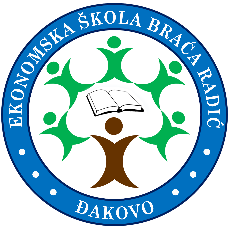 ŽUPANIJA OSJEČKO-BARANJSKA EKONOMSKA ŠKOLA BRAĆA RADIĆĐakovo, Vijenac k. A. Stepinca br. 11Tel./Fax: 031-811-345; 822-292Obrana završnoga rada u ljetnome rokuZanimanje: EKONOMISTPonedjeljak, 05. 06. 2017.učionica br. 502. Povjerenstvo: mr. sc. Nikola Hrehorović – predsjednik, Anđelka Lozić, dipl. oec. – član, Tomislav Gal, dipl. ing. – član, VrijemePredmetTema  9:30 – 9:40RačunovodstvoVođenje zaliha u trgovini na veliko  i malo  9:41 – 9:51RačunovodstvoObračun proizvodnje i gotovih proizvoda   9:52 – 10:02Bankarstvo i osiguranjeNovac – jučer, danas i sutra10:03 – 10:13Bankarstvo i osiguranjeŽivotno osiguranje10:14 – 10:24Bankarstvo i osiguranjeTransakcijski računi građana10:25 – 10:35Tržište kapitalaHrvatsko tržište kapitala – Zagrebačka burza10:36 – 10:46InformatikaYoutube10:47 – 10:57InformatikaDeep web10:58 – 11:08InformatikaOnline trgovina11:09 – 11:19InformatikaOnline oglašavanje